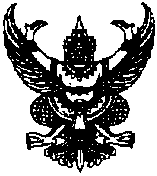 ประกาศองค์การบริหารส่วนตำบลโคกเริงรมย์เรื่อง  รายงานการประเมินผลการปฏิบัติราชการประจำปีงบประมาณ พ.ศ.2562**************************************		อาศัยอำนาจตามความในมาตรา 59(4) แห่งประราชบัญญัติสภาตำบลและองค์การบริหารส่วนตำบล พ.ศ.2537 แก้ไขเพิ่มเติมถึง (ฉบับที่ 3) พ.ศ.2552 ประกอบกับ พระราชกฤษฎีกา ว่าด้วยหลักเกณฑ์และวิธีการบริหารกิจการบ้านเมืองที่ดี พ.ศ.2546 องค์การบริหารส่วนตำบลโคกเริงรมย์ ได้แต่งตั้งคณะกรรมการที่ปรึกษาจากภาคประชาชนเพื่อร่วมติดตามประเมินผลการปฏิบัติราชการในด้านการให้บริการประชาชน เพื่อให้การบริการสาธารณะเป็นไปด้วยความเรียบร้อย โดยคณะกรรมการที่ได้รับแต่งตั้ง มีหน้าที่เป็นที่ปรึกษา รวมทั้งร่วมติดตามประเมินผลการปฏิบัติราชการในด้านการให้บริการแก่ประชาชน ตามหลักเกณฑ์และวิธีการบริหารกิจการบ้านเมืองที่ดี แล้วเสนอผลการประเมินให้ นายก อบต.ทราบเพื่อดำเนินการปรับปรุง แก้ไข ส่งเสริม พัฒนาการดำเนินการในด้านการให้บริการเพื่อให้เกิดประโยชน์สูงสุดแก่ประชาชนในตำบลโคกเริงรมย์		บัดนี้ คณะกรรมการประเมินผลการปฏิบัติราชการได้สรุปผลการประเมินและนำเสนอผลการประเมินเพื่อให้นายกองค์การบริหารส่วนตำบลโคกเริงรมย์ทราบเรียบร้อยแล้ว จึงประกาศให้ประชาชนทราบ      โดยทั่วกัน		ทั้งนี้  ตั้งแต่บัดนี้เป็นต้นไปประกาศ    ณ   วันที่   10  เดือน  กรกฎาคม พ.ศ.2562สรกฤช  คำพิทักษ์                                      (นายสรกฤช  คำพิทักษ์)                            นายกองค์การบริหารส่วนตำบลโคกเริงรมย์รายงานการประเมินผลการปฏิบัติราชการประจำปีงบประมาณ พ.ศ.2562องค์การบริหารส่วนตำบลโคกเริงรมย์  อำเภอบำเหน็จณรงค์  จังหวัดชัยภูมิสำรวจและรวบรวมโดยคณะกรรมการประเมินผลการปฏิบัติราชการองค์การบริหารส่วนตำบลโคกเริงรมย์  อำเภอบำเหน็จณรงค์  จังหวัดชัยภูมิคำนำ		รายงานการประเมินผลการปฏิบัติราชการ เป็นกระวัดผลการบริหารและปฏิบัติราชการขององค์การบริหารส่วนตำบลโคกเริงรมย์  ว่ามีผลสัมฤทธิ์ของภารกิจ คุณภาพของการบริการ และความคุ้มค่าของภารกิจ ว่าตรงตามเป้าหมายภารกิจหรือไม่ รวมทั้งประเมินความพึงพอใจของประชาชน ตลอดจนเป็นการตรวจสอบการปฏิบัติราชการในองค์การบริหารส่วนตำบลโคกเริงรมย์ ซึ่งการประเมินดังกล่าวจะเป็นสิ่งจำเป็นสำหรับการดำเนินการเพื่อเสนอแนวทางแก้ไขพัฒนาการปฏิบัติงาน เสนอให้ผู้บริหารพิจารณาผลการประเมินและสั่งการในการที่จะนำผลที่ได้จากการประเมินมาใช้ในการเสนอแนวทางปรับปรุง แก้ไข ส่งเสริม พัฒนา ขยาย หรือยุติการดำเนินการ และพัฒนาการปฏิบัติงาน เพื่อให้การปฏิบัติราชการเป็นไปอย่างมีประสิทธิภาพและเกิดประโยชน์สูงสุดแก่ประชาชน		ท้ายที่สุดนี้ต้องขอขอบคุณประชาชนผู้รับบริการขององค์การบริหารส่วนตำบลโคกเริงรมย์ ที่ให้ความร่วมมือในการเสียสละเวลาในการตอบแบบสอบถามเพื่อนำมาซึ่งผลสรุปความพึงพอใจในครั้งนี้คณะผู้จัดทำ                   กรกฎาคม 2562-1-แบบการประเมินผลการปฏิบัติราชการในเรื่องความคุ้มค่าของภารกิจขององค์การบริหารส่วนตำบลโคกเริงรมย์-2-แบบการประเมินผลการปฏิบัติราชการในเรื่องผลสัมฤทธิ์ของภารกิจขององค์การบริหารส่วนตำบลโคกเริงรมย์-3-ผลการวิเคราะห์ข้อมูล1. กลุ่มผู้มารับบริการขององค์การบริหารส่วนตำบลโคกเริงรมย์ จะมีเพศหญิงมากกว่าเพศชาย        ผู้มารับบริการส่วนใหญ่มีอายุระหว่าง 36-50 ปี  ส่วนใหญ่มีการศึกษาในระดับประถมศึกษา และมีอาชีพเป็นเกษตร2. ผู้มารับบริการมีความพึงพอใจในการให้บริการขององค์การบริหารส่วนตำบลโคกเริงรมย์ ในภาพรวมอยู่ในระดับดี โดยมีผู้ตอบแบบสอบถามตามรายการประเมินอยู่ในระดับดีมากและระดับดี ไม่มีผู้ตอบแบบสอบถามในระดับพอใช้และควรปรับปรุง โดยรายการประเมินทั้ง 8 รายการ มีจำนวนผู้ตอบแบบสอบถามในระดับดีมาก เฉลี่ย 22.63 คน และในระดับดี เฉลี่ย 27.37 คน มีผู้ตอบแบบสอบถามเรื่องการมีป้ายประชาสัมพันธ์และป้ายแสดงสถานที่เห็นได้ง่าย อยู่ในระดับดีมาก จำนวนมากที่สุด 27 คน เนื่องจากได้รับการปรับปรุงตามข้อเสนอแนะของคณะกรรมการประเมินผลการปฏิบัติราชการในปีที่ผ่านมา รองลงมาคือมีห้องน้ำสะอาดและเพียงพอกับความต้องการและมีน้ำสะอาดบริการอย่างเพียงพอ มีผู้ตอบแบบสอบถามอยู่ในระดับดีมากในจำนวนเท่ากันคือ 25 คน สำหรับผ้ายแสดงขั้นตอนและระยะเวลาการปฏิบัติหน้าที่และการจัดลำดับการให้บริการมีความยุติธรรม มีผู้ตอบแบบสอบถามอยู่ในระดับดีมากในจำนวนที่เท่ากัน คือ 24 คน และในประเด็นเจ้าหน้าที่มีความสุภาพในการให้บริการและให้บริการด้วยความรวดเร็ว มีระดับความพึงพอใจในระดับดี พอ ๆ กัน และคะแนนความพึงพอใจระดับดีมากที่มีค่าคะแนนต่ำสุด ได้แก่ ประเด็นการจัดสถานที่รอให้บริการผู้ตอบแบบสอบถามเสนอให้จัดมุมหนังสือพิมพ์และติดตั้งจอโทรทัศน์ในมุมสูงเพื่อให้สามารถรับชมรายการต่าง ๆ ได้อย่างทั่วถึง ซึ่งถ้าองค์การบริหารส่วนตำบลโคกเริงรมย์มีงบประมาณเพียงพอควรปรับปรุงในประเด็นดังกล่าว แต่อย่างไรก็ตามในประเด็นนี้ผู้รับบริการก็ยังมีความพึงพอใจในระดับดีเมื่อพิจารณาเป็นรายข้อพบว่าผู้รับริการมีระดับความพึงพอใจในด้านการมีป้ายประชาสัมพันธ์และป้ายแสดงที่เห็นได้ง่ายดีมาก ร้อยละ 54   ดี  ร้อยละ  46ผู้รับบริการมีระดับความพึงพอใจด้านการมีป้ายแสดงขั้นตอนและระยะเวลาปฏิบัติหน้าที่ดีมาก ร้อยละ 48   ดี  ร้อยละ  52ผู้รับบริการมีระดับความพึงพอใจในด้านความสุภาพในการให้บริการดีมาก ร้อยละ 38  ดี  ร้อยละ  62ผู้รับบริการมีระดับความพึงพอใจในด้านความสะดวกและรวดเร็วในการให้บริการดีมาก  ร้อยละ  38  ดี  ร้อยละ 62ผู้รับบริการมีระดับความพึงพอใจในด้านการจัดสถานที่รอให้บริการดีมาก ร้อยละ 36  ดี  ร้อยละ  64ผู้รับบริการมีระดับความพึงพอใจในด้านห้องน้ำที่มีความสะอาดและมีเพียงพอกับความต้องการ  ดีมาก ร้อยละ 50  ดี  ร้อยละ  50-4- ผู้รับบริการมีระดับความพึงพอใจในด้านการมีน้ำดื่มบริการอย่างเพียงพอดีมาก ร้อยละ 50  ดี  ร้อยละ  50ผู้รับบริการมีระดับความพึงพอใจในด้านการจัดลำดับการให้บริการมีความยุติธรรมดีมาก ร้อยละ 48  ดี  ร้อยละ  52	3. ข้อเสนอแนะ คณะกรรมการประเมินผลการปฏิบัติราชการองค์การบริหารส่วนตำบลโคกเริงรมย์ เสนอแนะว่าหากองค์การบริหารส่วนตำบลโคกเริงรมย์ จะพัฒนาให้มีศักยภาพเพื่อรองรับการบริการให้ดียิ่งขึ้นควรพัฒนาในประเด็นต่าง ๆ ดังนี้		1. ควรจัดให้มีมุมอ่านหนังสือ นิตยสาร หรือหนังสือพิมพ์		2. ควรติดตั้งจอโทรทัศน์ในมุมสูงเพื่อให้ประชาชนผู้มาติดต่อสามารถรับชมข่าวสารได้อย่างทั่วถึง		3. ควรจัดมุมเครื่องดื่มระหว่างรอรับบริการ		4. ควรเพิ่มวัสดุอุปกรณ์ที่จำเป็นต่อการให้บริการให้เพียงพอ		5. ควรดำเนินการจัดตั้งศูนย์บริการร่วมในองค์กร		6. ความประชาสัมพันธ์ผลการประเมินนี้แก่ประชาชนทราบอย่างทั่วถึงที่ประเด็นการประเมินมีการดำเนินการไม่มีการดำเนินการ1มีการแจ้งให้ทุกส่วนทราบทิศทางการพัฒนาทั้งระยะสั้นและระยะยาว2มีการปรับปรุงระบบการบริหารให้เอื้อต่อการทำงาน เช่นการมอบอำนาจ3การบริหารงานแนวใหม่ การส่งเสริมและพัฒนาความรู้4มีการประชุมระหว่างผู้บริหารกับพนักงานและเจ้าหน้าที่อย่างสม่ำเสมอ5มีการกำหนดแผนยุทธศาสตร์6มีการแปลงยุทธศาสตร์ ไปสู่แนวทางปฏิบัติตามยุทธศาสตร์7มีกระบวนการ วิธีการรับฟังความคิดเห็นของประชาชน8มีกลไกในการเข้าถึงความต้องการของประชาชนและประชาสัมพันธ์9มีการรวบรวม วิเคราะห์ จัดทำและปรับปรุงข้อมูลเป็นปัจจุบัน10มีระบบการรายงานที่สม่ำเสมอต่อเนื่องเป็นปัจจุบันและทันเหตุการณ์11มีการพัฒนาบุคลากรขององค์กรอย่างต่อเนื่อง12มีผู้ทรงคุณวุฒิและประชาชนเข้ามามีส่วนร่วมทำแผนยุทธศาสตร์13มีระบบการหมุนเวียนงาน ระบบการประเมินผล ระบบการยกย่องผู้ปฏิบัติงาน14มีการให้ความสำคัญกับสภาพแวดล้อมและบรรยากาศในการทำงาน15มีการลดขั้นตอนการปฏิบัติราชการ16มีการจัดตั้งศูนย์บริการร่วมในองค์กร17มีการจัดทำแผนและมาตรการลดค่าใช้จ่ายขององค์กร18มีการนำความรู้และเทคโนโลยีใหม่ ๆ มาใช้ในการปฏิบัติงานที่ประเด็นการประเมินมีการดำเนินการไม่มีการดำเนินการ1มีการจัดตั้งคณะกรรมการพัฒนาท้องถิ่นเพื่อจัดทำแผนพัฒนาท้องถิ่น2มีการจัดประชุมคณะกรรมพัฒนาท้องถิ่นเพื่อการจัดทำแผนพัฒนาท้องถิ่น3มีการจัดตั้งคณะกรรมการสนับสนุนการจัดทำแผนพัฒนาท้องถิ่น4มีการจัดประชุมคณะกรรมการสนับสนุนการจัดทำแผนพัฒนาท้องถิ่น5มีคณะกรรมการพัฒนาท้องถิ่นและประชาคมท้องถิ่นพิจารณาร่าง              แผนยุทธศาสตร์การพัฒนา6มีการรวบรวมข้อมูลและปัญหาสำคัญของท้องถิ่นที่มาจากการมีส่วนร่วมกับประชาชนประกอบการจัดทำแผนยุทธศาสตร์7มีการ วิเคราะห์ศักยภาพของท้องถิ่นเพื่อประเมินสถานภาพการพัฒนาท้องถิ่น8มีการกำหนดวิสัยทัศน์และภารกิจหลักการพัฒนาท้องถิ่น9มีการกำหนดจุดมุ่งหมายเพื่อการพัฒนาที่ยั่งยืน10มีการกำหนดเป้าหมายการพัฒนาท้องถิ่น11มีการกำหนดยุทธศาสตร์การพัฒนาและแนวทางการพัฒนา12มีการอนุมัติและประกาศใช้แผนยุทธศาสตร์การพัฒนา13มีการจัดทำบัญชีกลุ่มโครงการในแผนยุทธศาสตร์14มีการกำหนดประเด็นและรูปแบบติดตามประเมินผล